Številka:  011-35/2017Datum:    7. 6. 2017Z A P I S N I K21. redne seje Statutarno-pravne komisije, dne 7. junija 2017 ob 17.00 uriPRISOTNI: Breda PEČAN, Miran HROVATIN, Nina KLEVA, Vlado MARIČODSOTNI: Manca VADNJAL – se je opravičila, Gašper ČEHOVIN, Erika SKRLIČOSTALI PRISOTNI:	 Kristina Zelić, vodja UDD,Peter Zovko, vodja SRF,mag. Irena Prodan, višja svetovalka za gospodarske javne službe (UGDIKR) Karmen Pavlič, vodja SPZ, zapisničarka.Predsednica je ugotovila, da je Statutarno-pravna komisija sklepčna, saj so bili prisotni 4 člani od sedmih (7).Predsednica je odprla razpravo o dnevnem redu.D N E V N I    R E D:Potrditev zapisnika 20. redne seje Statutarno – pravne komisije;Predlog Odloka o spremembah in dopolnitvah Odloka o ustanovitvi javnega vzgojno izobraževalnega zavoda Scuola Elementare Dante Alighieri Isola - OŠ Dante Alighieri Izola, druga obravnava; Predlog Odloka o spremembah in dopolnitvah Odloka o ustanovitvi javnega vzgojno izobraževalnega zavoda Osnovna šola Livade Izola, druga obravnava; Predlog Odloka o spremembah in dopolnitvah Odloka o ustanovitvi javnega vzgojno izobraževalnega zavoda Osnovna šola Vojke Šmuc Izola, druga obravnava; Predlog uradnega prečiščenega besedila Odloka o ustanovitvi javnega zavoda Mestna knjižnica Izola; Predlog uradnega prečiščenega besedila Odloka o ustanovitvi javnega zavoda  »Center  za  kulturo,  šport  in  prireditve  Izola«; Predlog Odloka o spremembah in dopolnitvah Odloka o pokopališki in pogrebni dejavnosti na območju Občine Izola, druga obravnava;  Predlog Odloka o rebalansu proračuna Občine Izola za leto 2017; Razno.Predlog dnevnega reda je bil soglasno sprejet, od 4 prisotnih članov komisije so se 4 opredelili, 4 so glasovali za, nihče proti.K točki 1Potrditev zapisnika 20. redne seje Statutarno – pravne komisijePredsednica je odprla razpravo o zapisniku 20. seje Statutarno – pravne komisije.Nina Kleva predlaga, da se v zapisniku pri točki 2) Prenos upravljanja poslovno-stanovanjskega fonda na Javno podjetje Komunala Izola d.o.o., stavek v zvezi z njeno izjavo izbriše, saj pomen izjave ni bil tak kot izhaja iz zapisnika. Posledično se izbriše tudi naslednji stavek, kot odgovor Bojana Medice na njeno izjavo.Zapisnik je bil z navedenim popravkom sprejet, od 4 prisotnih članov komisije so se 4 opredelili, 4 so glasovali za, nihče proti. K točki 2Predlog Odloka o spremembah in dopolnitvah Odloka o ustanovitvi javnega vzgojno izobraževalnega zavoda Scuola Elementare Dante Alighieri Isola - OŠ Dante Alighieri Izola, druga obravnavaPredsednica je podala uvodno pojasnilo. Preverila se je vsebina preambule odloka.V razpravo sta se vključila Vlado Marič in Kristina Zelić, ki je podala krajše pojasnilo v zvezi s postopkom sprejemanja predmetnega odloka.Ker ni bilo drugih razpravljavcev, je predsednica razpravo o predlogu odloka zaključila in dala na glasovanje sledeče:Statutarno – pravna komisija je obravnavala predlog Odloka o spremembah in dopolnitvah Odloka o ustanovitvi javnega vzgojno izobraževalnega zavoda Scuola Elementare Dante Alighieri Isola - OŠ Dante Alighieri Izola in sprejela sledeče:  MNENJEStatutarno-pravna komisija predlaga Občinskemu svetu, da obravnava in sprejme predlog Odloka o spremembah in dopolnitvah Odloka o ustanovitvi javnega vzgojno izobraževalnega zavoda Scuola Elementare Dante Alighieri Isola - OŠ Dante Alighieri Izola, v drugi obravnavi.Mnenje je bilo sprejeto, od 4 prisotnih članov komisije so se 4 opredelili, 4 so glasovali za, nihče proti.K točki 3Predlog Odloka o spremembah in dopolnitvah Odloka o ustanovitvi javnega vzgojno izobraževalnega zavoda Osnovna šola Livade Izola, druga obravnavaPredsednica je odprla razpravo. Ponovno je bil poudarek na preambuli odloka, ki je enaka kot v prej obravnavanem odloku.Ker ni bilo drugih razpravljavcev, je predsednica razpravo zaključila in dala na glasovanje sledeče:Statutarno – pravna komisija je obravnavala predlog Odloka o ustanovitvi javnega vzgojno izobraževalnega zavoda Osnovna šola Livade Izola in soglasno sprejela sledečeMNENJEStatutarno-pravna komisija predlaga Občinskemu svetu, da obravnava in sprejme predlog Odloka o spremembah in dopolnitvah Odloka o ustanovitvi javnega vzgojno izobraževalnega zavoda Osnovna šola Livade Izola, v drugi obravnavi.Mnenje je bilo sprejeto, od 4prisotnih članov komisije so se 4 opredelili, 4 so glasovali za, nihče proti.K točki 4Predlog Odloka o spremembah in dopolnitvah Odloka o ustanovitvi javnega vzgojno izobraževalnega zavoda Osnovna šola Vojke Šmuc Izola, druga obravnavaPredsednica je podala uvodno pojasnilo.Ker ni bilo razpravljavcev, je predsednica razpravo o predlogu odloka zaključila in dala na glasovanje sledeče:Statutarno – pravna komisija je obravnavala predlog Odloka o ustanovitvi javnega vzgojno izobraževalnega zavoda Osnovna šola Vojke Šmuc Izola in sprejela sledeče:  MNENJEStatutarno-pravna komisija predlaga Občinskemu svetu, da obravnava in sprejme Odlok o ustanovitvi javnega vzgojno izobraževalnega zavoda Osnovna šola Vojke Šmuc Izola, v drugi obravnavi.Mnenje je bilo sprejeto, od 4 prisotnih članov komisije so se 4 opredelili, 4 so glasovali za, nihče proti.K točki 5Predlog uradnega prečiščenega besedila Odloka o ustanovitvi javnega zavoda Mestna knjižnica IzolaPredsednica je podala uvodno pojasnilo.Ker ni bilo razpravljavcev, je predsednica razpravo o predlogu odloka zaključila in dala na glasovanje sledeče:Statutarno – pravna komisija je obravnavala predlog uradnega prečiščenega besedila Odloka o ustanovitvi javnega zavoda Mestna knjižnica Izola in sprejela sledeče:  MNENJEStatutarno-pravna komisija predlaga Občinskemu svetu, da sprejme predlog uradnega prečiščenega besedila Odloka o ustanovitvi javnega zavoda Mestna knjižnica Izola.Mnenje je bilo sprejeto, od 4 prisotnih članov komisije so se 4 opredelili, 4 so glasovali za, nihče proti.K točki 6Predlog uradnega prečiščenega besedila Odloka o ustanovitvi javnega zavoda  »Center za kulturo, šport in prireditve Izola«Predsednica je podala uvodno pojasnilo.Ker ni bilo razpravljavcev, je predsednica razpravo o predlogu odloka zaključila in dala na glasovanje sledeče:Statutarno – pravna komisija je obravnavala predlog uradnega prečiščenega besedila Odloka o ustanovitvi javnega zavoda  »Center za kulturo, šport in prireditve Izola« in sprejela sledeče:  MNENJEStatutarno-pravna komisija predlaga Občinskemu svetu, da sprejme predlog uradnega prečiščenega besedila Odloka o ustanovitvi javnega zavoda »Center za kulturo, šport in prireditve Izola«.Mnenje je bilo sprejeto, od 4 prisotnih članov komisije so se 4 opredelili, 4 so glasovali za, nihče proti.K točki 7Predlog Odloka o spremembah in dopolnitvah Odloka o pokopališki in pogrebni dejavnosti na območju Občine Izola, druga obravnavaPredsednica je podala uvodno pojasnilo.Mag. Irena Prodan je podala krajše pojasnilo predloga odloka.Ker ni bilo več razpravljavcev, je predsednica razpravo o predlogu odloka zaključila in dala na glasovanje sledeče:Statutarno – pravna komisija je obravnavala predlog Odloka o spremembah in dopolnitvah Odloka o pokopališki in pogrebni dejavnosti na območju Občine Izola in sprejela sledeče:  MNENJEStatutarno-pravna komisija predlaga Občinskemu svetu, da obravnava in sprejme predlog Odloka o spremembah in dopolnitvah Odloka o pokopališki in pogrebni dejavnosti na območju Občine Izola, v drugi obravnavi.Mnenje je bilo sprejeto, od 4 prisotnih članov komisije so se 4 opredelili, 4 so glasovali za, nihče proti.K točki 8Predlog Odloka o rebalansu proračuna Občine Izola za leto 2017Predsednica je podala uvodno pojasnilo.V nadaljevanju je Peter Zovko na kratko predstavil predlog rebalansa, v razpravo sta se vključila Vlado Marič in Miran Hrovatin.Ker ni bilo več razpravljavcev, je predsednica razpravo o predlogu odloka zaključila in dala na glasovanje sledeče:Statutarno – pravna komisija je obravnavala predlog Odloka o rebalansu proračuna Občine Izola za leto 2017 in sprejela sledeče:  MNENJEStatutarno-pravna komisija predlaga Občinskemu svetu, da obravnava in sprejme predlog Odloka o rebalansu proračuna Občine Izola za leto 2017, s spremembami posebnega dela proračuna in NRP.Mnenje je bilo sprejeto, od 4 prisotnih članov komisije so se 4 opredelili, 4 so glasovali za, nihče proti.K  točki  9RaznoPod točko Razno ni bilo razprave.Seja Statutarno pravne komisije se je zaključila ob 17:37 uri.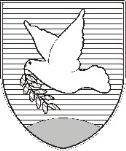 OBČINA IZOLA – COMUNE DI ISOLAOBČINSKI SVET – CONSIGLIO COMUNALEStatutarno-pravna komisijaCommissione giuridico - statutaria Sončno nabrežje 8 – Riva del Sole 86310 Izola – IsolaTel: 05 66 00 100, Fax: 05 66 00 110E-mail: posta.oizola@izola.siWeb: http://www.izola.si/Zapisala:Karmen PAVLIČ Predsednica:Breda PEČAN